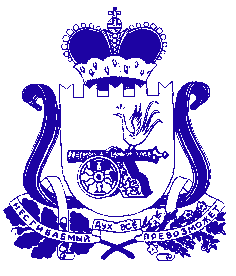 СОВЕТ ДЕПУТАТОВ ИГОРЕВСКОГО СЕЛЬСКОГО ПОСЕЛЕНИЯХОЛМ-ЖИРКОВСКОГО РАЙОНА СМОЛЕНСКОЙ ОБЛАСТИР Е Ш Е Н И Еот     18. 08.2013    №	43Об утверждении сроков  проведения конкурсных процедур передачи в концессию объектов водоснабжения, водоотведения, теплоснабжения, газоснабжения, находящихся в муниципальной собственности Игоревского  сельского поселения Холм-Жирковского района Смоленской области графика В соответствии с Перечнем Поручений Президента Российской Федерации по итогам заседания Государственного совета Российской Федерации от 31 мая 2013 года, Совет депутатов Игоревского сельского поселения Холм-Жирковского района Смоленской области 	РЕШИЛ:1. Утвердить срок проведения конкурсных процедур передачи в концессию объектов водоснабжения,   водоотведения, теплоснабжения, газоснабжения, находящихся в муниципальной собственности Игоревского сельского поселения Холм-Жирковского района Смоленской области в 3-ем квартале 2014 года.2. Настоящее решение разместить на официальном сайте Администрации Игоревского сельского поселения Холм-Жирковского района Смоленской области.Глава муниципального образованияИгоревского    сельского поселенияХолм – Жирковского  районаСмоленской области                                                                        Т. А. Семёнова   